22/09/2013Een nieuw seizoen/Een nieuwe websiteEerst en vooral heten wij jullie allemaal welkom heten op de nieuwe website van het VWI.De oude website was dringend aan vervanging toe en heeft  nu een grondige verjongingskuur gekregen. Onze dank hiervoor aan Niels Herregodts, onze webmaster en aan Jelle Vlaeminck, onze verantwoordelijke social media .Vorig seizoen was een heel druk seizoen: Zo was er de oprichting van de "Kung Fu Kids"  en de afdeling "Chinees Boksen en Zelfverdediging". Daarnaast mocht het VWI ook het toptalent, Amin Janmohammadi, verwelkomen die intussen al op verscheidene internationale toernooien succes boekte. Onze eigen "Open Flanders Wushu Cup" en de organisatie van het Belgisch Kampioenshap waren een gigantisch succes.Ook dit seizoen gaan we opnieuw voor de 100%.19/01/2014Het VWI breidt uit!Het is altijd leuk om de club te zien groeien.En we mogen een nieuw lid toevoegen aan de VWI-famillie: Taijiquan LebbekeMet deze nieuwe club hoopt het VWI nog meer sympathisanten aan te trekken en de bekendheid van onze sport uit te breiden.24/01/2014Nieuwjaarsboodschap van onze voorzitterBeste Wushu vrienden, Eerst en vooral wens ik jullie allen een gezond en gelukkig 2014! Zoals elk begin ook een einde in zich houdt is het begin van 2014 het einde van het jaar van de 'Slang'. Daarna komt het jaar van het 'Paard' (in het chinees Ma) dat we in geuren en kleuren zullen bekijken. Laat ons even terugkijken naar 2013. We mogen terugkijken naar een zeer succesvolle jeugdsectie. De 'Kung Fu Kids' bestaan reeds anderhalf jaar en telt een 40 tal kinderen die elke zaterdag op een pedagogische manier les krijgen van onder andere Amin Janmohammadi, onze topatleet, waar de kinderen naar opkijken. Vanaf hun prille 5 jaar leren ze op een ludieke manier hun coördinatie te verbeteren zodoende dat zij ,na een periode, de technische zaken in de stijloefeningen van Wushu onder de knie te krijgen. De ouders zijn zeer enthousiast omdat we via hun feedback te horen krijgen dat de kinderen beter scoren in de les Lichamelijke opvoeding. Wanneer de kinderen iets ouder worden leren ze omgaan met de biologische veranderingen in hun lichaam en leren ze hun ledematen zo goed mogelijk te controleren. Dan wordt ook het 'oplijnen' aangeleerd zodat ze klaar te zijn voor het serieuze werk dat de stijloefeningen van Wushu vergen. De oudste leeftijdsgroep ,tot en met 15 jaar, krijgt nog bijscholing op woensdag van Amin en we zien goede vooruitgang. Op 22 februari zal deze groep , samen met een paar volwassenen, in Nederland aan een leuke competitie deelnemen zodoende zij hun kunnen kunnen tonen. Ik zal als teamleader fungeren en de coach van de ploeg is Amin. We zijn de eerste bouwstenen aan het leggen voor een echte Wushu Academie! Dat is tenslotte mijn droom. Een plaats waar kinderen in het bijzonder leren respect te hebben en een groot zelfvertrouwen op te bouwen dat hun weerbaarder maakt in onze drukke wereld. Het aanleren van geduld en beheersing is een schat voor hun latere leven. Op 22 maart aanstaande zal het VWI een jeugdtoernooi voor beginners organiseren in het Sportcentrum van Sint-Gillis-Dendermonde. Het zou leuk zijn dat we op de ouders mogen rekenen die dag om ons te ondersteunen om bepaalde taken uit te voeren tijdens het toernooi. Eind december 2013 heeft de jeugdcommissie van het VWI het sportjaar 2013 geëvalueerd en zo vinden jullie ook reeds heel wat zaken op de vernieuwde VWI website. Onze ICT-man meldde ons dat we 600-1000 hits per maand krijgen wat toch zeer goed is! Meer mensen vinden onze website.Als hoofdtrainer van het VWI wens ik ook te melden dat we de Wushu voor volwassenen op zaterdag op een aangepaste manier zullen beginnen te geven. De trainingen zullen verlopen van 10u30 tot 12u00, maar er zal parallel gewerkt worden. Amin zal de Moderne Wushu trainen aan een groep ( het jonge geweld :)) en de andere groep zal een nieuw aspect bekijken: namelijk traditionele training (zoals Witte Wenkbrauw stijl etc.) Dus de personen van +- 25 tot 65) jaar kunnen met mij trainen. Het zal een training worden zoals ik ze bij mijn leraar Sifu Amin HO heb geleerd. Natuurlijk zullen jullie nog steeds vrij zijn om te kiezen aan welke training jullie meedoen. Dit zijn maar suggesties.Met de trainingen op te splitsen zullen we een goed aanbod kunnen bieden aan iedereen. Hou ook goed de geüpdatet kalender op onze website in het oog om de juiste locatie van jouw training te weten.Tenslotte wil ik jullie ook melden dat vanaf 6 februari een nieuwe club, VWI Taijiquan Lebbeke, van start gaat in de sporthal van Lebbeke en dit elke donderdag voormiddag van 10u00 tot 11u15. Zodanig dat ook in de dag kan oefenen.Zo, we hebben weer een druk Paardenjaar voor de boeg, Juu met de kar.Hartelijke wensen.Patrick Van CampenhoutVoorzitter Vlaams Wushu Instituut18/02/2014Het VWI breidt, opnieuw, uit!Wij zijn heel blij om meet te kunnen delen dat het VWI een nieuwe taijiquanschool geschonken heeft gekregen. Vanaf nu kan je ook terecht in Brussegem-Merchtem.Taijiquan BrussegemOpenbare bibliotheek  BrussegemBrussegemplein 81785 Brussegem, MerchtemVrijdag: 10u30 tot 12u001e verdiep boven bibliotheekinfo: 052/33.74.7423/02/2014Verslag: Open Dutch Wushu ChampionshipHet VWI trok met een delegatie van 9 deelnemers (7 kinderen en 2 volwassenen) naar de Open Nederlandse Wushu Kampioenschappen om daar aan hun eerste officiële competitie deel te nemen. Na een rit van om en bij de 150 km kwamen we aan in het Nederlandse Oirsbeek. De competitie’s begonnen om 11u en in het eerste event namen er al meteen 2 VWI’ers deel. En het was ook meteen al prijs: Tamara behaalde brons en Jennifer haalde meteen het 1e goud voor het VWI binnen! Een fantastisch begin van de dag.In de volgende leeftijdscategorie waren er opnieuw 2 VWI deelnemers. Zij deden het beiden zeer goed maar landden net naast het podium: Ilanka werd 4e en Elia 5e. Toch ook voor hen een zeer grote proficiat.En neen het was nog niet gedaan. Het volgende event werd een 'clean sweep’ voor het VWI. Heel het podium kleurde zwart-wit: Soraya, Charlotte en Vivian namen resp. de 1e, 2e en 3e plaats in!Ondertussen deed Robin mee in de taijiquan - 24 en hij zette daar een heel mooie prestatie neer. Ondanks een lange revalidatie van een zware blessure en een sterk deelnemersveld wist hij de bronzen medaille te veroveren.Dan was het de beurt aan die andere volwassenen, Jelle belandde , in de changquan op de meest ondankbare plaats: de 4e.Dan kwamen we aan de wapens: Charlotte strandde in haar Gunshu (stok) categorie ook op de 4e plaats. Als laatste kwam Jelle ,ook in de Gunshu nog eens in actie. Hij haalde het 3e goud binnen voor het VWI en maakte daarmee het feest compleet.We kunnen dus spreken van een fantastisch toernooi: 7 medailles op 9 deelnemers en geweldige prestaties van iedereen. Coach Amin en delegatieleider Patrick waren zeer tevreden en fier op al hun deelnemers.De kinderen kunnen nu al beginnen uitkijken naar ons eigen jeugdtoernooi op 22 maart, hopelijk kunnen ze daar deze geweldige prestatie herhalen.Foto's: https://www.facebook.com/media/set/?set=a.511262445644726.1073741828.121195351318106&22/03/2014Verslag: Open Jeugd Wushu CupOp 22 maart organiseerde het VWI voor het eerst de Open Jeugd Wushu Cup: een initiatiewedstrijd voor kinderen die nog maar net met wushu begonnen zijn. De bedoeling van de wedstrijd was dat deze jonge atleetjes voor het eerst hun ding konden doen voor een jury.Om 8 uur was het organiserend comité ter plaatse en werd alles nog een laatste keer gecontroleerd.Om 9u15 werd de wedstrijd dan van start geschoten. Het VWI vaardigde zelf een delegatie van een man of 20 af. Verder waren er ook delegaties van de Wutan uit Antwerpen en het Loe Hoyer Instituut uit Oirsbeek, NL.Het grootste gedeelte van de kinderen nam deel aan de 'initiatie'-onderdelen. Hierbij waren de punten van geen enkel belang.De gevorderden van het VWI namen deel aan het 'wedstrijd' gedeelte. Hierbij werden er wel punten gegeven en dus ook 'medailles' in de vorm van lintjes verdeeld.Onze meisjes kwamen uit tegen de sterke en ervaren ploeg van Loe Hoyer en bleken daar toch nog een maatje te klein voor te zijn. De ploeg van Hoyer bezette de 3 podiumplaatsen, gevolgd door onze delegatie.*Elia Tas: 7,53*Jennifer Lup: 7,57*Soraya Ben Ayad Daoudi: 7,67*Tamara De Sutter: 7,41*Vivian Jiang: 7,63Al bij al was dit een zeer geslaagde eerste editie van ons jeugdtoernooi dat wij volgend jaar hopelijk kunnen herhalen.Het volgende dat op de agenda staat is het Europees Kampioenschap in Boekarest waar onze Amin zal deelnamen en hopelijk de pannen van het dak "wushu'en" :-)01/04/2014Deelname VWI aan 'De Pendelquiz'Een paar dagen geleden werd het VWI gecontacteerd om mee te doen aan een speciale editie van 'De Pendelquiz' die wordt uitgezonden tijdens 'Iedereen beroemd' op de VRT.Patrick en onze 'quizspecialist' Jelle zullen de vragen beantwoorden. Wij zouden nog graag een 10-tal kids hebben die even willen, kunnen, mogen meerijden met de stoomtrein Dendermonde -Puurs. Volwassen geïnteresseerden zijn ook welkom. IEDEREEN wordt verwacht in WUSHUKLEDIJ.Willen de geïnteresseerden zo vlug mogelijk een mailtje sturen naar info@vwi.be. De opname is op maandag 07 april, de eerste dag van de Paasvakantie. Definitieve afspraken met de deelnemers volgen later.Wij kijken er naar uit om jullie op TV te zien.06/05/2014Amin vertrekt naar EK.Vandaag vertrekt onze topatleet Amin naar het Europees Kampioenschap in Bucharest, Roemenië. Coach Patrick (die overigens vandaag jarig is. Gefeliciteerd) en Patricia zullen hem daar begeleiden. De disciplines waar Amin aan zal deelnemen zullen donderdag en vrijdag plaatsvinden. Van zodra er nieuws is zult u het hier als eerste vernemen.Veel succes Amin, Jiayoo!10/05/2014UPDATE: Europees kampioenschap 2014Amin heeft al fantastisch gepresteerd op het EK in Bucharest. In de Daoshu bepaalde hij een 7e plaats. Hierdoor heeft hij zichzelf en onze club definitief op de wushukaart geplaatst. We hopen dat het vanaf nu alleen maar bergop zal gaan.Alvast een grote proficiat Amin!21/05/2014VIDEO: Amin's Daoshu op het EKhttps://www.youtube.com/watch?feature=player_embedded&v=bqbM3yksAvw21/08/2014VIDEO: Sportmarkt AalstDe Sportraad van Aalst maakte een mooi filmpje over de afgelopen Sportmarkt waar ook onze Taiji school uit Gijzegem aanwezig was.http://vimeopro.com/videoroyal/stadaalst/video/9971864404/09/2014VWI ondertekent Panathlon verklaringVanaf vandaag heeft het VWI de zogenaamde Panathlon verklaring ondertekend. Dit is een charter waarmee sportclubs vooral de sport voor de jeugd wil promoten en helpen ondersteunen.Door deze ondertekening wil het VWI nogmaals benadrukken dat het wil investeren in de toekomst, bij ons specifiek dus de KFK. Het VWI zal zich blijven inzetten om kinderen een plezante sportomgeving aan te bieden.Wie de Panathlon-verklaring ondertekent gaat de verbintenis aan om heldere gedragsregels vast te leggen.• Je streeft de positieve waarden in de jeugdsport actiever, met volgehouden inspanning en met goede planning na.• Je zet je inspanningen voort om alle vormen van discriminatie uit de jeugdsport te bannen• Je erkent en aanvaardt het feit dat sport ook negatieve effecten kan veroorzaken en dat er preventieve en gezonde maatregelen nodig zijn om kinderen te beschermen.• Je verwelkomt de steun van sponsors en media, maar je gelooft dat die steun in overeenstemming moet zijn met de hoofddoelstellingen van de jeugdsport.Daarom onderschrijf je formeel het “Panathlon charter over de rechten van het kind van de sport”.Alle kinderen hebben het recht:1. Sport te beoefenen2. Zich te vermaken en te spelen3. In een gezonde omgeving te leven4. Waardig behandeld te worden5. Getraind en begeleid te worden door competente mensen6. Deel te nemen aan training die aangepast is aan hun leeftijd, individueel ritme en mogelijkheden7. Zich te meten met kinderen van hetzelfde niveau in een aangepaste competitie8. In veilige omstandigheden aan sport te doen9.Te rusten10. De kans te krijgen kampioen te worden, of het niet te worden.21/09/2014Seizoensopening van de voorzitterNu dat het seizoen op gang geschoten is wil onze voorzitter graag nog een woordje richten aan zijn leden.Beste leden,Hopelijk hebben jullie allen van een deugddoende vakantie kunnen genieten? In alle geval heeft het VWI tijdens de vakantie niet stil gestaan. Er was een zeer goede bezetting van de Kung Fu Kids tijdens de zaterdag trainingen, dus een succes. Het is zeer goed dat de kinderen tijdens de vakantie kunnen verder oefenen en vorderen in de Chinese krijgskunst. Het vorige seizoen werd afgesloten met de aanwezigheid van het VWI op de Sportmarkt van Aalst waar we ook werden gefilmd en een goede visibiliteit verkregen. Ik vroeg ook aan de sportdienst of de oude matten die we kregen konden worden verwijderd in Appels want ze waren in zeer slechte staat.Dankzij de adolescenten van de Kung Fu Kids hadden we ook nog 2 halve dagen wushu initiatie in het sportcentrum van Sint-Gillis-Dendermonde, dank aan de vrijwilligers.Als voorzitter van de Belgische Wushu federatie ben ik in augustus ook naar Nanjing –China afgereisd om de Jeugd Olympische Spelen bij te wonen, in het bijzonder het Wushu toernooi dat de auspiciën kreeg van het Internationaal Olympisch Comité. Het werd een schitterend toernooi, in een volgende VWI-Flash zal een verslag worden gemaakt.De VWI-Wushu Academie wordt stilaan een feit na de start van het seizoen voor de Kung Fu Kids verleden zaterdag, wat een opkomst!Bij deze wens ik alle assistenten, leerlingen, vrijwilligers, ouders en bestuursleden te bedanken voor hun inzet van het vorige seizoen. Het VWI vergroot en ik reken op jullie steun. Geniet van het nieuwe seizoen met de 2 grote wedstrijden (20 sept-NL en 22 nov-BK Wushu Tubeke) en de activiteiten die in het najaar plaatsvinden: 21 sept-Vrijetijdsmarkt, enz.…Uw voorzitterPatrick21/09/2014VERSLAG: Haojie Wushu ChampionshipOp zaterdag 20 september trok de delegatie van het VWI opnieuw naar het Nederlandse Oirsbeek voor de Haojie Wushu Championship. Wij hoopten van daar de fantastische prestatie van vorig jaar te herhalen (7 medailles nvdr.) Nadat de openingsceremonie afgelopen was was het tijd om aan de competities te beginnen.In de Changquan 10-13j. namen er 2 VWI leden deel: Tamara behaalde de 5e plaats en nieuwkomer Silvy behaalde met haar lagere vorm een begrijpelijke 6e plaats. Nog geen succes hier dus.Ondertussen was Robin aan de Taijiquan-24 begonnen, hij was wat gestrest en verloor daardoor een aantal keer zijn evenwicht. Ondanks deze foutjes behaalde hij toch een 2e plaats. Later nam Robin nog deel aan de Open vormen, daar behaalde hij een 4e plaats.Terug naar de Changquan dan. Daar strandde Jennifer op een onfortuinlijke 4e plaats.In de volgende reeks was het dan wel raak. Charlotte behaalde de bronzen medaille terwijl Vivian en Ianka op de dichtste ereplaatsen belandden. Coach Amin basloot op het laatste moment van toch nog deel te nemen aan de Compulsary Movement wedstrijd waarin hij een mooie prestatie neerzette. Hij moest enkel de enorm sterke John Tang laten voorgaan. Een nieuwe zilveren medaille voor het VWI.Bij de Beginner/Intermediate behaalden Djeff en Leno opnieuw de dichtste ereplaatsen, resp. 4e en 5e.Daarna trad Jelle aan in de Changquan 18+. Het einde van zijn vorm was voor verbetering vatbaar maar toch behaalde hij de 3e plaats.Met nog 2 competities te gaan mistte het VWI enkel nog een gouden medaille. Ging die er nog komen?Charlotte slaagde hier spijtig genoeg niet in, in haar Gunshu belandde zij op de 5e plaats.Als laatste traag Jelle aan in de Gunshu 18+. Hij maakte een fout tijdens zijn spring maar kon zich herpakken en kon zijn prestatie van vorig jaar overdoen namelijk de gouden medaille pakken.Daarmee eindigde het VWI op een totaal van 5 medailles. Ondanks dat de medailleoogst lager lag dan vorige keer mogen we zeker van een geslaagd toernooi spreken. We haalden een pak ereplaatsen en de ervaring van een wedstrijd is altijd mooi meegenomen.Nogmaals proficiat aan alle deelnemers en aan alle medaillewinnaars.06/10/2014VWI krijgt bezoek van de Belgische Nationale PloegAfgelopen zaterdag kreeg het VWI bezoek van enkele atleten van de Belgische Nationale ploeg die zal deelnemen aan het volgende Wereldkampioenschap Wushu. Ondermeer Marc Heyvaert gaf een demonstratie Taijiquan die door de aanwezige kinderen werd gesmaakt.v.l.n.r: Marc Heyvaert; Stephanie Mehraik; Sin Tran13/10/2014VWI krijgt felicitaties van Leen DierickHet VWI mocht felicitaties ontvangen van Leen Dierick, Volksvertegenwoordiger en Eerste Schepen van Dendermonde voor de mooie prestaties op de Haojie Wushu Championships.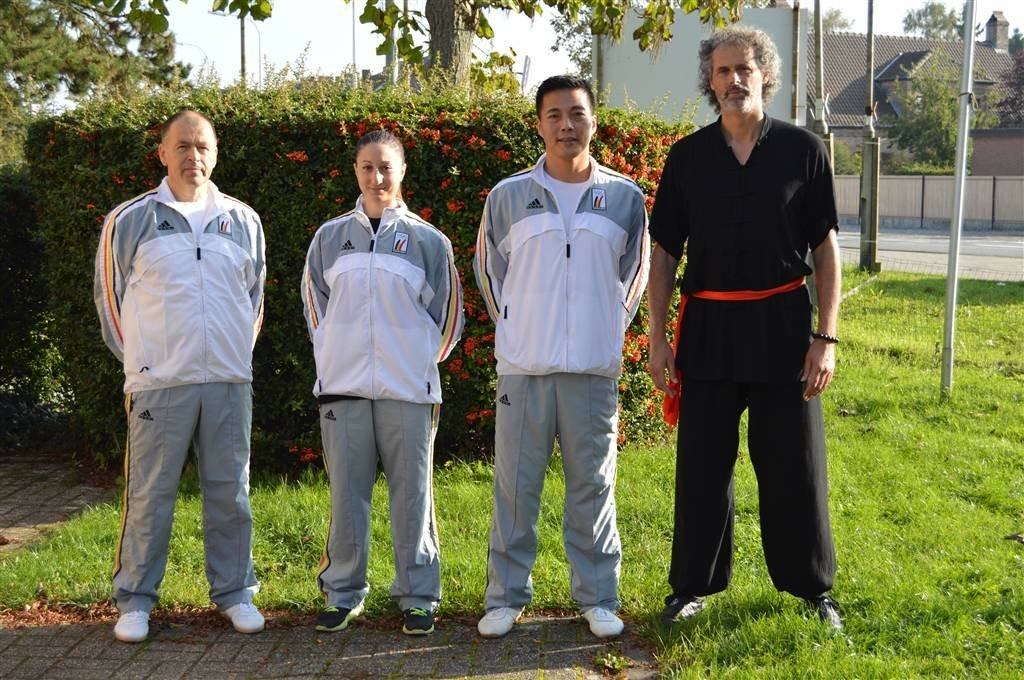 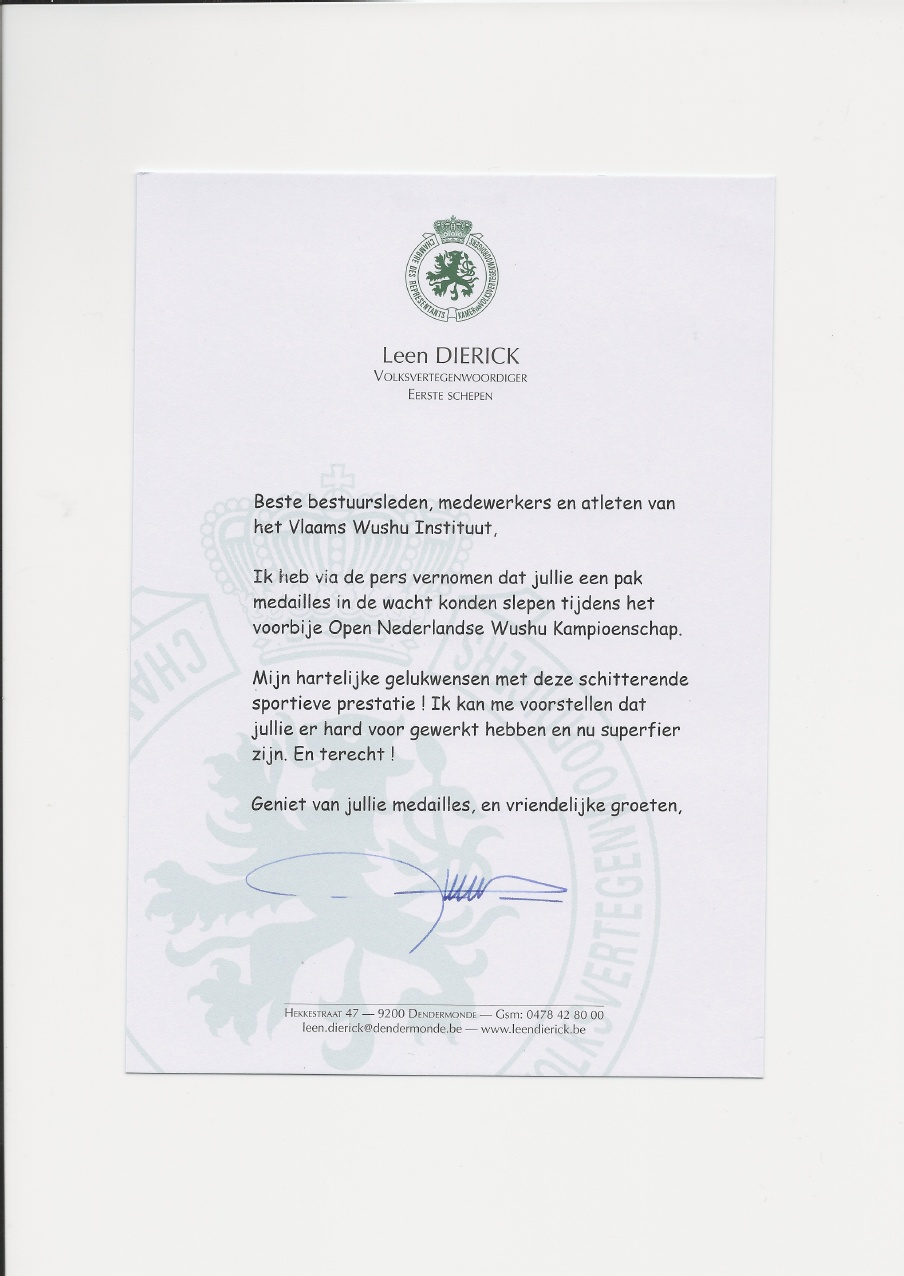 22/10/2014Artikel 'Editie Dendermonde’Hieronder het artikel dat verscheen in de 'Editie Dendermonde' op 22/10/2014 over de prestatie van onze Wushu'ers en KFK in Nederland.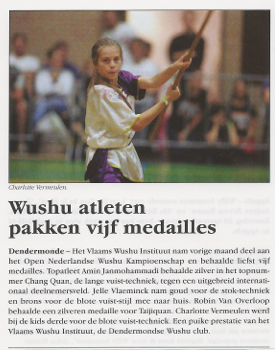 24/10/2014VIDEO: Haojie Wushu ChampionshipIn navolging van het artikel van gisteren in hier het compilatiefilmpje met de prestaties van onze leden in Oirsbeek.Deel 1:https://www.youtube.com/watch?v=7AxjkANwfVA&spfreload=10Deel 2:https://www.youtube.com/watch?v=IwCpc5HQNUE&list=PL51PZ66NuM9FPWpZMcfpZ5W8_wFN0wK5W&spfreload=1009/11/2014VERSLAG: Dragon DayEen nieuw toernooi bood zich aan voor het VWI en wij gingen daar natuurlijk graag op in. Spijtig genoeg moesten Amin en Charlotte op het laatste moment afzeggen wegens ziekte en dus trokken we met 3 atleten naar het Waalse Trooz.Als eerste was het de beurt aan de jongste van de bende: Silvy behaalde met haar changquan een mooie score van 7,80 en eindigde op de 5e plaats.Daarna was het de beurt aan haar broer Leno. Hij viel spijtig genoeg net buiten de prijzen maar behaalde wel een zeer mooie 8,00.Als laatste was Jelle aan de beurt. In de changquan verloor hij even zijn evenwicht, wat hem waarschijnlijk de overwinning kostte. Hij eindigde op de 2e plaats, amper 0,06 punten achter de winnares.In de gunshu was Jelle de enige deelnemer dus was vooral zijn score van belang. En die was zeer goed: met een 9,24 kreeg Jelle de hoogste score van het toernooi!Coaches Patrick en Robin waren uiteraard zeer tevreden met de prestaties van onze atleten.We mogen zeggen dat dit een zeer geslaagde laatste test was voor het Belgisch Kampioenschap dat op 22 november plaatsvindt in Tubeke. Daar zullen we weer op volle sterkte zijn en proberen van een aantal medailles binnen te halen.1e VWI Jeugd Wushu KampioenschapHet enige wat het VWI nog niet organiseerde was een clubkampioenschap maar daar komt nu verandering in. Op zaterdag 06 december vindt in het Sportcentrum van Sint-Gillis-Dendermonde het 1e VWI Jeugd Wushu Kampioenschap plaats.Hier zullen de kinderen van het VWI die nog geen competitie gedaan hebben het tegen elkaar opnemen. We beginnen eraan om 09.30u en de toegang is GRATIS. Hopelijk mogen we jullie talrijk ontvangen.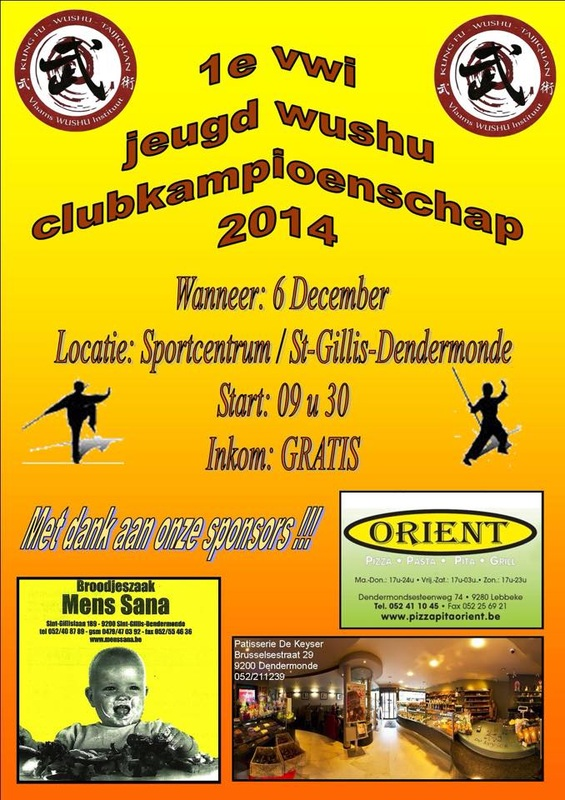 24/11/2014VERSLAG: Belgisch Kampioenschap Wushu 2014Het was eindelijk zover: het VWI trok eindelijk nog eens met een volwaardige delegatie naar het Belgisch Kampioenschap trekken.Spijtig genoeg was deze niet volledig: Robin was getroffen door de griep en ook Ianka moest afzeggen.Aangekomen in Tubeke werd spijtig genoeg al snel duidelijk dat het niveau van de organisatie nog voor verbetering vatbaar was. Doordat er geen Chinese wushutapijt aanwezig was het onverantwoord voor Amin om deel te nemen en zijn titel te verdedigen. Dat bleek ook de juiste keuze te zijn wanneer een andere Belgische topper, Nicolas Pau, zich blesseerde tijdens zijn wedstrijd.Voor de kinderen was het risico op blessures uiterst klein en zo konden we het kampioenschap dus aanvangen.Als eerste was het de beurt aan Jelle in de Changquan, hij haalde met zijn 3e plaats de eerste medaille voor het VWI binnen.Daarna was het de beurt aan de kleinsten van de groep. Tamara behaalde hetzelfde resultaat als Jelle en pakte ook een bronzen medaille. Silvy viel spijtig genoeg net naast het podium.Dan was het tijd voor de hoofdmoot van het VWI. Met Vivian, Leno, Charlotte en Elia namen er 4 VWI-leden deel aan het volgende event.Het kwartet slaagde erin om 2 medailles te pakken. Leno nam het zilver mee naar huis terwijl het goud en dus de Belgische titel voor Charlotte was. Vivian en Elia bezette respectievelijk de plaatsen 4 en 5.Dan volgde enkel nog de wapen-events. Charlotte was de enige deelneemster in haar categorie maar dat kon de pret niet bederven. Een 2e goud en een 2e titel was binnen.Enkel Jelle moest nu nog zijn wedstrijd afwerken. Hij moest enkel Nicolas Pau, begrijpelijk, laten voorgaan maar behaalde dus een mooie 2e plaats.We kunnen dus met fierheid zeggen dat dit een geweldig BK was voor het VWI. Met 6 medailles en 2 Belgische titels kunnen wij zeer tevreden zijn. De toekomst met de jeugd is verzekerd en we kunnen nu al uitkijken naar het volgende BK dat wij organiseren tijdens onze Open Flanders Wushu Cup op 25 april 2015.